ORTOFOTO – Ulica Ivana Gundulića u Ludbregu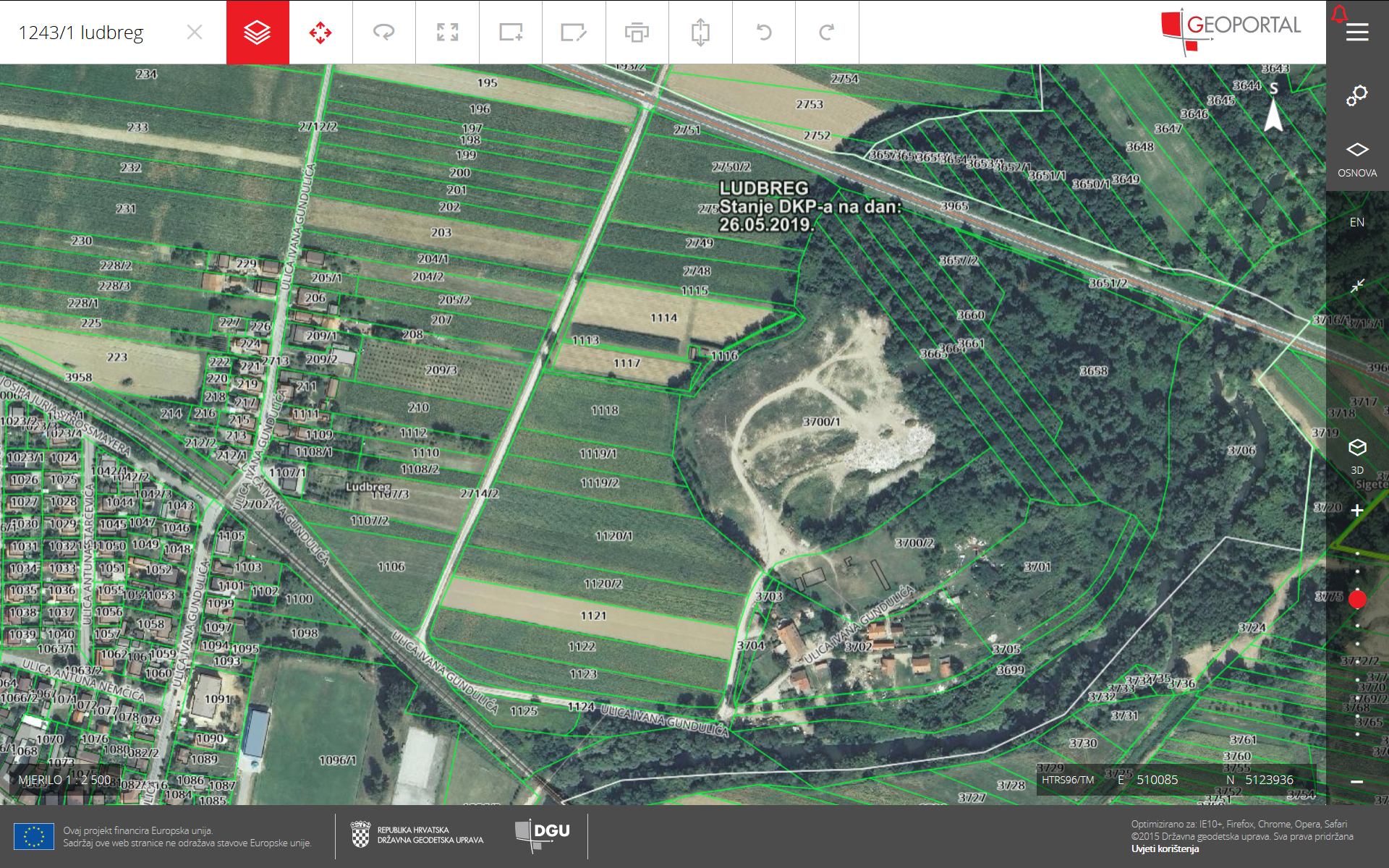 